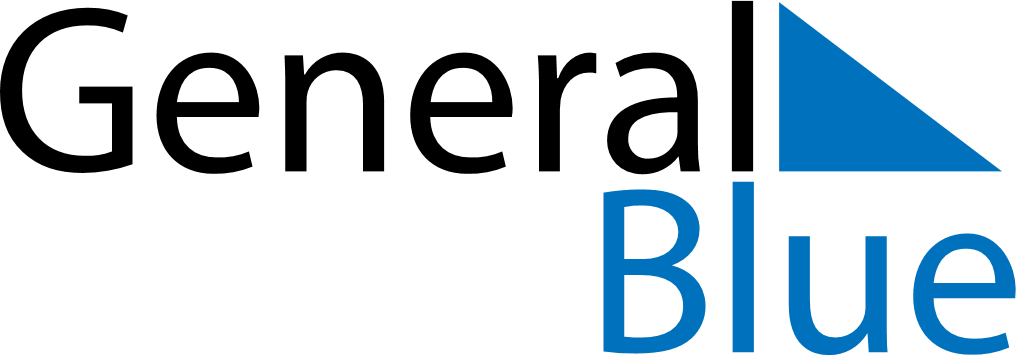 July 2024July 2024July 2024July 2024July 2024July 2024Sairang, Mizoram, IndiaSairang, Mizoram, IndiaSairang, Mizoram, IndiaSairang, Mizoram, IndiaSairang, Mizoram, IndiaSairang, Mizoram, IndiaSunday Monday Tuesday Wednesday Thursday Friday Saturday 1 2 3 4 5 6 Sunrise: 4:35 AM Sunset: 6:10 PM Daylight: 13 hours and 34 minutes. Sunrise: 4:36 AM Sunset: 6:10 PM Daylight: 13 hours and 34 minutes. Sunrise: 4:36 AM Sunset: 6:10 PM Daylight: 13 hours and 34 minutes. Sunrise: 4:36 AM Sunset: 6:10 PM Daylight: 13 hours and 33 minutes. Sunrise: 4:37 AM Sunset: 6:10 PM Daylight: 13 hours and 33 minutes. Sunrise: 4:37 AM Sunset: 6:10 PM Daylight: 13 hours and 32 minutes. 7 8 9 10 11 12 13 Sunrise: 4:38 AM Sunset: 6:10 PM Daylight: 13 hours and 32 minutes. Sunrise: 4:38 AM Sunset: 6:10 PM Daylight: 13 hours and 32 minutes. Sunrise: 4:38 AM Sunset: 6:10 PM Daylight: 13 hours and 31 minutes. Sunrise: 4:39 AM Sunset: 6:10 PM Daylight: 13 hours and 30 minutes. Sunrise: 4:39 AM Sunset: 6:10 PM Daylight: 13 hours and 30 minutes. Sunrise: 4:40 AM Sunset: 6:09 PM Daylight: 13 hours and 29 minutes. Sunrise: 4:40 AM Sunset: 6:09 PM Daylight: 13 hours and 29 minutes. 14 15 16 17 18 19 20 Sunrise: 4:40 AM Sunset: 6:09 PM Daylight: 13 hours and 28 minutes. Sunrise: 4:41 AM Sunset: 6:09 PM Daylight: 13 hours and 27 minutes. Sunrise: 4:41 AM Sunset: 6:09 PM Daylight: 13 hours and 27 minutes. Sunrise: 4:42 AM Sunset: 6:08 PM Daylight: 13 hours and 26 minutes. Sunrise: 4:42 AM Sunset: 6:08 PM Daylight: 13 hours and 25 minutes. Sunrise: 4:43 AM Sunset: 6:08 PM Daylight: 13 hours and 25 minutes. Sunrise: 4:43 AM Sunset: 6:07 PM Daylight: 13 hours and 24 minutes. 21 22 23 24 25 26 27 Sunrise: 4:44 AM Sunset: 6:07 PM Daylight: 13 hours and 23 minutes. Sunrise: 4:44 AM Sunset: 6:07 PM Daylight: 13 hours and 22 minutes. Sunrise: 4:44 AM Sunset: 6:06 PM Daylight: 13 hours and 21 minutes. Sunrise: 4:45 AM Sunset: 6:06 PM Daylight: 13 hours and 20 minutes. Sunrise: 4:45 AM Sunset: 6:06 PM Daylight: 13 hours and 20 minutes. Sunrise: 4:46 AM Sunset: 6:05 PM Daylight: 13 hours and 19 minutes. Sunrise: 4:46 AM Sunset: 6:05 PM Daylight: 13 hours and 18 minutes. 28 29 30 31 Sunrise: 4:47 AM Sunset: 6:04 PM Daylight: 13 hours and 17 minutes. Sunrise: 4:47 AM Sunset: 6:04 PM Daylight: 13 hours and 16 minutes. Sunrise: 4:48 AM Sunset: 6:03 PM Daylight: 13 hours and 15 minutes. Sunrise: 4:48 AM Sunset: 6:03 PM Daylight: 13 hours and 14 minutes. 